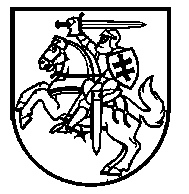 LIETUVOS RESPUBLIKOSGENERALINIS PROKURORASĮSAKYMASDĖL LIETUVOS RESPUBLIKOS GENERALINIO PROKURORO 2016 M. BIRŽELIO 17 D. ĮSAKYMO NR. I-152 „DĖL ATSTOVAVIMO LIETUVOS RESPUBLIKOS GENERALINEI PROKURATŪRAI CIVILINĖSE BYLOSE DĖL ŽALOS, ATSIRADUSIOS DĖL IKITEISMINIO TYRIMO PAREIGŪNŲ IR PROKURORŲ NETEISĖTŲ VEIKSMŲ, ATLYGINIMO TVARKOS APRAŠO PATVIRTINIMO“ PAKEITIMO2021 m. kovo 5 d. Nr. I-50Vilnius1. P a k e i č i u Atstovavimo Lietuvos Respublikos generalinei prokuratūrai civilinėse bylose dėl žalos, atsiradusios dėl ikiteisminio tyrimo pareigūnų ir prokurorų neteisėtų veiksmų, atlyginimo tvarkos aprašą, patvirtintą Lietuvos Respublikos generalinio prokuroro 2016 m. birželio 17 d. įsakymu Nr. I-152 „Dėl Atstovavimo Lietuvos Respublikos generalinei prokuratūrai civilinėse bylose dėl žalos, atsiradusios dėl ikiteisminio tyrimo pareigūnų ir prokurorų neteisėtų veiksmų, atlyginimo tvarkos aprašo patvirtinimo“:1.1. Pakeičiu 12 punktą ir jį išdėstau taip:„12. Tais atvejais, kai ieškovas pasiūlo bylą užbaigti taikos sutartimi ir įgaliotasis asmuo tokį pasiūlymą laiko pagrįstu arba kai pats įgaliotasis asmuo mano, kad taikos sutarties sudarymas byloje būtų racionaliausias sprendimas, išvadą dėl bylos užbaigimo taikos sutartimi ir taikos sutarties projektą įgaliotasis asmuo per besispecializuojantį prokurorą ir GP VIGS vyriausiąjį prokurorą pateikia generaliniam prokurorui dokumentų valdymo sistemos (toliau – DVS) priemonėmis. Įgaliotasis asmuo sudaryti taikos sutartį gali tik esant generalinio prokuroro pritarimui.“1.2. Pakeičiu 15 punktą ir jį išdėstau taip:„15. Aprašo 14.1 ir 14.2 papunkčiuose nurodytos išvados generaliniam prokurorui pateikiamos per besispecializuojantį prokurorą ir GP VIGS vyriausiąjį prokurorą DVS priemonėmis.“  1.3. Pakeičiu 22 punktą ir jį išdėstau taip:„22. Besispecializuojantis prokuroras, gavęs iš įgaliotojo asmens išvadą dėl bylos užbaigimo taikos sutartimi, išanalizuoja joje išdėstytus argumentus ir ne vėliau kaip kitą darbo dieną DVS priemonėmis pasiūlo generaliniam prokurorui patvirtinti išvadą arba atsisakyti ją patvirtinti. Tokį pasiūlymą, prieš teikdamas generaliniam prokurorui, besispecializuojantis prokuroras DVS priemonėmis turi suderinti su GP VIGS vyriausiuoju prokuroru.“1.4. Pakeičiu 24 punktą ir jį išdėstau taip:„24. Besispecializuojantis prokuroras, gavęs iš įgaliotojo asmens išvadą atsisakyti skųsti teismo sprendimą, nutartį apeliacine ar kasacine tvarka, išanalizuoja išvadoje išdėstytus argumentus ir ne vėliau kaip kitą darbo dieną DVS priemonėmis pasiūlo generaliniam prokurorui patvirtinti išvadą arba atsisakyti ją patvirtinti ir įpareigoti įgaliotąjį asmenį teismui pateikti apeliacinį ar kasacinį skundą. Tokį pasiūlymą, prieš teikdamas generaliniam prokurorui, besispecializuojantis prokuroras DVS priemonėmis turi suderinti su GP VIGS vyriausiuoju prokuroru.Galutinį sprendimą dėl įgaliotojo asmens išvados atsisakyti skųsti teismo sprendimą, nutartį apeliacine ar kasacine tvarka priima generalinis prokuroras, DVS priemonėmis patvirtindamas išvadą arba atsisakydamas ją patvirtinti ir įpareigodamas įgaliotąjį asmenį teismui pateikti apeliacinį ar kasacinį skundą.“2. S k e l b i u  šį įsakymą Teisės aktų registre.Generalinė prokurorė					  			            Nida Grunskienė